 APPLICATION FOR SPECIAL STATUS OF STUDENT 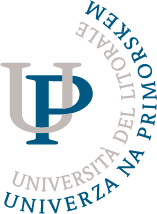 SPECIAL STUDENT STATUS CATEGORY (circle and complete under the selected category):CATEGORISED ATHLETE AND COACH OF CATEGORISED ATHLETESthe sport and the name of the club:__________________________________________________________________________________________________________________________________________________RENOWNED ARTIST AND CULTURAL WORKERthe artistic field and the name of the society or association in which the student is active:__________________________________________________________________________________________________________________________________________________STUDENT WITH PARTICIPATION IN (AREA) INTERNATIONAL COMPETITIONS(Area) international competitions:__________________________________________________________________________________________________________________________________________________STUDENT PARENTthe first and last name and date of birth of the child:_________________________________________________________________________MANDATORY ATTACHMENTS:CATEGORISED ATHLETE AND COACH OF CATEGORISED ATHLETESathlete (Olympic sports): a certificate of categorised athlete status issued by the OKS ; athlete (non-Olympic sports): a certificate from the respective national sports federation on sports achievements at national and international level;Coach: a certificate from the respective national sports federation or other relevant sports body of their official appointment as coach of the national team or as coach of the individual categorised athlete, and a certificate that they are directly involved in the preparation and implementation of the categorised athlete's programme;athlete with disabilities: a certificate from the Sports Federation for the Disabled of Slovenia – Slovenian Paralympic Committee on sports achievements at national and international level or a certificate from the individual national sports federation on sports achievements at national and international level for sports and disciplines which in accordance with the conditions, rules and criteria for the registration and categorisation of athletes in the Republic of Slovenia are not categorised by the Paralympic Committee of Slovenia; student who is not a citizen of the Republic of Slovenia: certificate from the competent national sports authority of the country of origin;athlete and coach working within a sports club in another country: a certificate from the competent national sports authority of the country in which the sports club is registered.RECOGNISED ARTIST AND CULTURAL WORKER a certificate of membership of a national or international association or federation of associations in the arts (fine arts, music, film, dance, theatre, literature, photography or other); a certificate from the Ministry of Culture certifying their status as an independent artist or cultural worker; proof of having received prizes or awards for outstanding artistic achievement for authorship or participation in the performance of a work of public art from a relevant national or international institution, or a certificate of participation in the performance of a work of public art from a relevant national or international institution, or a publicly published peer review of the work of public art.STUDENT WITH PARTICIPATION IN (AREA) INTERNATIONAL COMPETITIONS a certificate of participation in the (area) international competition;a certificate of registration for participation in an international (area) competition in the academic year for which the student is applying for special status.STUDENT PARENTthe child's birth certificateOTHER ATTACHMENTS (not mandatory):-	__________________________________________________________________________-	__________________________________________________________________________Place ______________________, date ________________Student's signature: ______________________________Name nad surnameEnrolment numberContact addressUP FacultyStudy programmeYear of study1.2.3.3.4.»additional year«Full time / Part timeFull timeFull timeFull timePart timePart timePart timeType of study programme UndergraduateProfessional UndergraduateacademicIntegrated master Integrated master MasterPhDContact (Telephone number or e-mail)